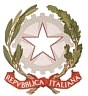 Ministero dell’Istruzione, Università e RicercaISTITUTO COMPRENSIVO STATALE “B. LANZA – L. MILANI”Scuola dell’Infanzia, Primaria e Secondaria di Primo GradoVia C. Alvaro, s.n.c. – 87011 CASSANO ALL’IONIO (CS)C.M.: CSIC8AF00Q C.F.: 94023260782 -TEL 0981-71018 . FAX 09811904671 – E-mail: CSIC8AF00Q@istruzione.it Pec: CSIC8AF00Q@pec.istruzione.it SITO WEB: iclanzamilanicassanoionio.gov.itDOMANDA BONUS PREMIALE – DOCENTI/ATA – A.S. 2023-2024Al		Dirigente Scolastico Dott.ssa Anna LiporaceIl/La sottoscritto/a	 	Docente di	Classe di Concorso	 	Scuola Infanzia/Primaria/Secondaria di 1° gradoPersonale ATA:  	In servizio c/o la Scuola  	Consapevole dei seguenti pre-requisiti:Nessun procedimento disciplinare in corsoNessuna sanzione disciplinare negli ultimi tre anniPresenza in servizio per un congruo numero di giorni (max 20 gg. Di assenza, riconducibili a qualunque titolo o motivazione), salvo deroghe (impossibilità di lavorare in presenza per cause comprovate, ma contributo offerto ugualmente a distanza, a conoscenza del DS e verificabile)Assenza non superiore al 10% nelle attività collegiali programmate (CdD. Dipartimenti, Scrutini/C.di c., incontri scuola- famiglia)Con la presenteC H I E D EChe, sulla base:Di quanto previsto dai commi 126, 127, 128, 129 dell’art. 1 della Legge n. 107/2015;Della scheda relativa ai criteri di valutazione del merito approvata dal Comitato di valutazione dei docenti nella seduta del 12/06/2023.LE/GLI VENGANO ATTRIBUITI I PUNTEGGI INDICATI NELLA GRIGLIA DI AUTOVALUTAZIONE ALLEGATA (A PER DOCENTI – B PER ATA) AI FINI DELL’ATTRIBUZIONE DEL BONUS DI VALORIZZAZIONE.Cassano All’Ionio, lì		Firma